双柏县2020年政府债务发行及还本付息情况说明（一）政府债务发行情况：2020年，双柏县累计发行地方政府债券项目两个资金19000万元，总投资5.8亿元。分别是债券名称为2020年云南省水利建设专项债券（一期）-2020 年云南省政府债券，项目名称双柏县白水河中型水库工程，发行金额 8,000.00万元。债券名称为2020年云南省医疗卫生专项债券（二期）-2020年云南省政府专项债券（五期）项目名称云南省楚雄州双柏县中医院建设项目，发行金额 11000万元。（二）还本付息情况说明：2020年，双柏县累计偿还政府债务本息11662.06万元，其中偿还到期本金9,765.00万元，支付利息1896.47万元。本金9,765.00万元通过申请再融资债券资金偿还，利息1896.47万元从年初预算内资金安排偿还。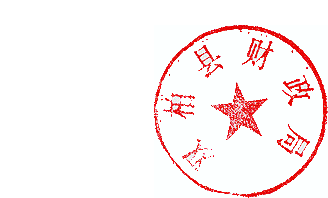                               双柏县财政局                             2021年9月8日